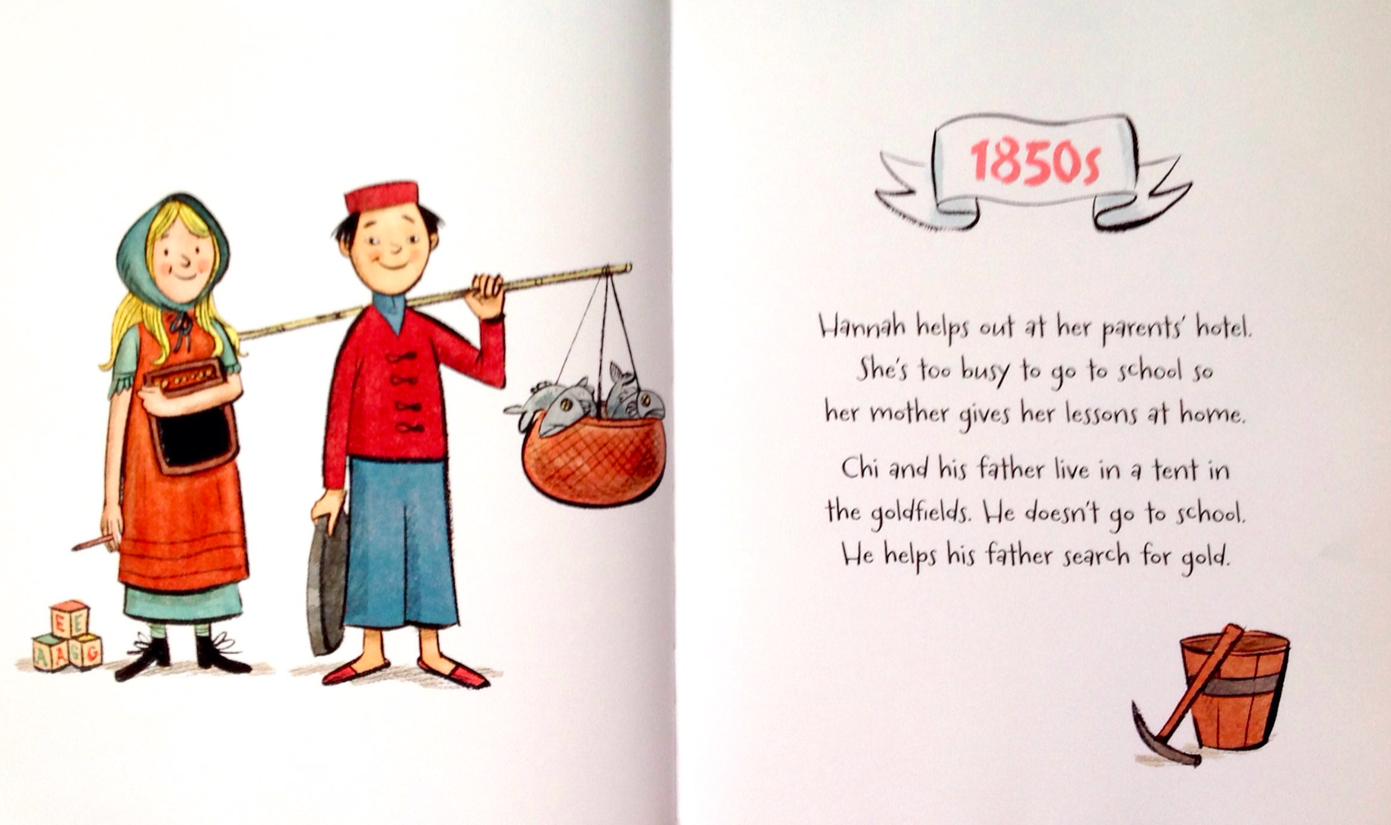 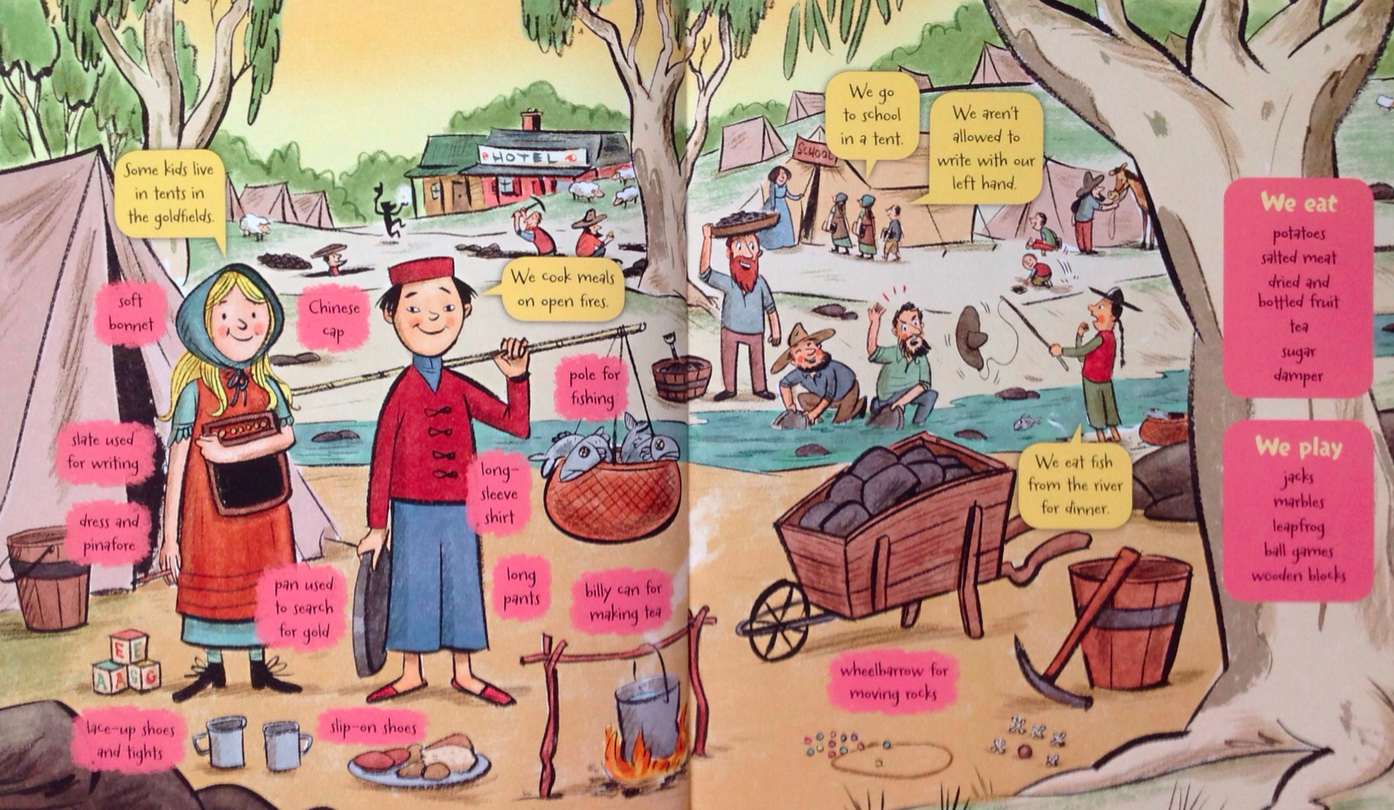 Factual informationDiagramHighlighted TextBullet PointsPart of a TimelineTitleSubheadingQuotationsCircle an example of the following text features you can see…Circle an example of the following text features you can see…Circle an example of the following text features you can see…Circle an example of the following text features you can see…Circle an example of the following text features you can see…Circle an example of the following text features you can see…Circle an example of the following text features you can see…Circle an example of the following text features you can see…Explain the setting:Explain the setting:Explain the setting:Explain the setting:Explain the setting:Explain the setting:Explain the setting:Explain the setting:Explain the time/date:Explain the time/date:Explain the time/date:Explain the time/date:Explain the time/date:Explain the time/date:Explain the time/date:Explain the time/date:Explain what you know about the characters:Explain what you know about the characters:Explain what you know about the characters:Explain what you know about the characters:Explain what you know about the characters:Explain what you know about the characters:Explain what you know about the characters:Explain what you know about the characters: